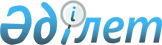 Прокуратура органдарына көлік қызметін көрсету үшін арнайы көлік құралдарының заттай нормаларын бекіту туралы
					
			Күшін жойған
			
			
		
					Қазақстан Республикасы Бас Прокурорының 2016 жылғы 14 шілдедегі № 124 бұйрығы. Қазақстан Республикасының Әділет министрлігінде 2016 жылы 24 тамызда № 14138 болып тіркелді. Күші жойылды - Қазақстан Республикасы Бас Прокурорының 2022 жылғы 20 қыркүйектегі № 187 бұйрығымен.
      Ескерту. Күші жойылды - ҚР Бас Прокурорының 20.09.2022 № 187 (алғашқы ресми жарияланған күнінен кейін күнтізбелік он күн өткен соң қолданысқа енгізіледі) бұйрығымен.
      2008 жылғы 4 желтоқсандағы Қазақстан Республикасы Бюджет кодексінің 69-бабының 2-тармағына, "Прокуратура туралы" 2017 жылғы 30 маусымдағы Қазақстан Республикасы Заңының 37-бабының 6) тармақшасына сәйкес БҰЙЫРАМЫН:
      Ескерту. Кіріспе жаңа редакцияда – ҚР Бас Прокурорының 28.10.2019 № 132 (алғашқы ресми жарияланған күнінен кейін күнтізбелік он күн өткен соң қолданысқа енгізіледі) бұйрығымен.


      1. Қоса беріліп отырған прокуратура органдарына көлік қызметін көрсету үшін арнайы көлік құралдарының заттай нормалары бекітілсін.
      2. Бекітілген нормаларды іске асыру республикалық бюджетте ағымдағы қаржылық жылға көзделген қаражат шегінде жүзеге асырылсын.
      3. Қазақстан Республикасы Бас прокуратурасының Қаржы, ақпараттандыру және ақпараттық ресурстарды қорғау департаменті:
      1) осы бұйрықтың Қазақстан Республикасының Әділет министрлігінде мемлекеттік тіркелуін;
      2) осы бұйрықтың Қазақстан Республикасының Әділет министрлігінде мемлекеттік тіркелгеннен кейін он күнтізбелік күн ішінде "Әділет" ақпараттық-құқықтық жүйесіне ресми жариялауға жіберілуін;
      3) осы бұйрықтың Қазақстан Республикасының Әділет министрлігінде алынған күннен бастап бес жұмыс күні ішінде Қазақстан Республикасы Нормативтік құқықтық актілерінің эталондық бақылау банкінде орналастыру үшін "Қазақстан Республикасы Әділет министрлігінің Республикалық құқықтық ақпарат орталығы" шаруашылық жүргізу құқығындағы республикалық мемлекеттік кәсіпорнына жіберілуін;
      4) осы бұйрықтың Қазақстан Республикасы Бас прокуратурасының интернет-ресурсында орналастырылуын қамтамасыз етсін.
      4. Осы бұйрықтың орындалуын бақылау Қазақстан Республикасы Бас Прокурорының бірінші орынбасары И.Д. Меркельге жүктелсін.
      5. Осы бұйрық алғаш ресми жарияланған күнінен кейін он күнтізбелік күн өткен соң қолданысқа енгізіледі.
      "КЕЛІСІЛДІ"   
      Қазақстан Республикасының   
      Қаржы министрінің   
      міндетін атқарушы   
      ______________ Р. Дәленов   
      22 шілде 2016 ж    Прокуратура органдарына көлік қызметін көрсету үшін арнайы
көлік құралдарының заттай нормалары
					© 2012. Қазақстан Республикасы Әділет министрлігінің «Қазақстан Республикасының Заңнама және құқықтық ақпарат институты» ШЖҚ РМК
				
      Қазақстан РеспубликасыныңБас Прокуроры

Ж. Асанов
Қазақстан Республикасы
Бас Прокурорының
2016 жылғы 14 шілдедегі
№ 124 бұйрығымен бекітілген
№
р/с
Арнайы көлік құралдарын пайдалануға құқығы бар құрылымдық бөлімшенің атауы
Заттай нормалардың атауы
Заттай нормалардың атауы
№
р/с
Арнайы көлік құралдарын пайдалануға құқығы бар құрылымдық бөлімшенің атауы
Жеңіл автокөліктер базасында
жүк автокөліктері мен жолаушылар автобустары шанағында
Жүріс лимиті 1 а/м айына (км)
1
2
3
4
5
Қазақстан Республикасының Бас прокуратурасы
Қазақстан Республикасының Бас прокуратурасы
Қазақстан Республикасының Бас прокуратурасы
Қазақстан Республикасының Бас прокуратурасы
Қазақстан Республикасының Бас прокуратурасы
1
Қазақстан Республикасы Бас Прокурорының Аппараты
Бөлімшенің 9 бірлік штаттық санына бір көлік құралы
-
2600
2
Әлеуметтік- экономикалық саладағы заңдылықты қадағалау бөлімшесі
Бөлімшенің 15 бірлік штаттық санына бір көлік құралы
-
2600
3
Қылмыстық процестің сотқа дейінгі сатысының заңдылығын қадағалау бөлімшесі
Бөлімшенің 10 бірлік штаттық санына бір көлік құралы
-
2600
4
Жедел-іздестіру қызметінің заңдылығын қадағалау бөлімшесі
Бөлімшенің 6 бірлік штаттық санына бір көлік құралы
-
2600
5
Соттарда мемлекет мүддесіне өкілдік ету бөлімшесі
Бөлімшенің 15 бірлік штаттық санына бір көлік құралы
-
2600
6
Кадр жұмысы бөлімшесі
Бөлімшенің 10 бірлік штаттық санына бір көлік құралы
-
2600
7
Арнайы прокурорлар бөлімшесі
Бөлімшенің 6 бірлік штаттық санына бір көлік құралы
-
2600
8
Ұсталған, қамауға алынған және қылмыстық жазаны өтеуші адамдардың құқықтарының сақталуын қадағалау бөлімшесі
Бөлімшенің 6 бірлік штаттық санына бір көлік құралы
-
2600
9
Халықаралық ынтымақтастық бөлімшесі
Бөлімшенің 10 бірлік штаттық санына бір көлік құралы
-
2600
10
Ақпараттандыру және ақпараттық ресурстарды қорғау бөлімшесі
Бөлімшенің 6 бірлік штаттық санына бір көлік құралы
-
2600
11
Қылмыстық істер бойынша сот актілерінің заңдылығын қадағалау және мемлекет мүддесіне өкілдік ету бөлімшесі
Бөлімшенің 15 бірлік штаттық санына бір көлік құралы
-
2600
12
Өтініштерді қарау туралы заңдардың қолданылуын қадағалау және іс жүргізу бөлімшесі
Бөлімшенің 8 бірлік штаттық санына бір көлік құралы
-
2600
13
Норма шығармашылық қызмет саласыдағы қадағалау бөлімшесі
Бір көлік құралы
-
2600
14
Мемлекеттік құпиялар туралы заңдарды қадағалау және құпиялылық режимін қамтамасыз ету бөлімшесі
Бір көлік құралы
-
2600
15
Ішкі қауіпсіздікті қамтамасыз ету бөлімшесі
Бір көлік құралы
-
2600
16
Ішкі аудит бөлімшесі
Бір көлік құралы
-
2600
17
Материалдық-техникалық қамсыздандыру басқармасы
Бір көлік құралы
Орта немесе шағын класты алты жолаушы автобусы; үш аз тонналы жүк автокөлігі
2600
18
Шаруашылық басқармасы
Бір көлік құралы
Орта немесе шағын класты бір жолаушы автобусы, бір аз тонналы жүк автокөлігі
2600
19
Бас прокуратураның Алматы қаласындағы өкілдігі
Бір көлік құралы
-
2600
20
Құқықтық статистика және арнайы есепке алу жөніндегі комитет
Бір көлік құралы
Бір аз тонналы жүк автокөлігі
2000
21
Құқық қорғау органдары академиясы
35 бірлік штаттық санға бір көлік құралы
Орта немесе шағын класты екі жолаушы автобусы; екі аз тонналы жүк автокөлігі
2000
Облыстық прокуратуралар мен оларға теңестірілген прокуратуралар
Облыстық прокуратуралар мен оларға теңестірілген прокуратуралар
Облыстық прокуратуралар мен оларға теңестірілген прокуратуралар
Облыстық прокуратуралар мен оларға теңестірілген прокуратуралар
Облыстық прокуратуралар мен оларға теңестірілген прокуратуралар
22
Әлеуметтік- экономикалық саладағы заңдылықты қадағалау бөлімшесі
Бөлімшенің 8 бірлік штаттық санына бір көлік құралы
-
2600
23
Қылмыстық процестің сотқа дейінгі сатысының заңдылығын қадағалау бөлімшесі
Бөлімшенің 8 бірлік штаттық санына бір көлік құралы
-
2600
24
Жедел-іздестіру қызметінің заңдылығын қадағалау бөлімшесі
Бөлімшенің 5 бірлік штаттық санына бір көлік құралы
-
2600
25
Соттарда мемлекет мүддесіне өкілдік ету бөлімшесі
Бөлімшенің 8 бірлік штаттық санына бір көлік құралы
-
2600
26
Арнайы прокурорлар бөлімшесі
Тергеу топтарының басшыларына арналған бір көлік құралы
-
2600
27
Ақпараттандыру және ақпараттық ресурстарды қорғау бөлімшесі
Бөлімшенің 8 бірлік штаттық санына бір көлік құралы
Орта немесе шағын класты бір жолаушы автобустары
2600
28
Қылмыстық істер бойынша сот актілерінің заңдылығын қадағалау және мемлекет мүддесіне өкілдік ету бөлімшесі
Бөлімшенің 8 бірлік штаттық санына бір көлік құралы
-
2600
29
Ішкі қауіпсіздікті қамтамасыз ету бөлімшесі
Бір көлік құралы
-
2600
30
Қазақстан Республикасы Бас прокуратурасы Құқықтық статистика және арнайы есепке алу жөніндегі комитеттің бөлімшелері
Бір көлік құралы
-
2000
Аудандардың (қалалардың, прокуратуралары және оларға теңестірілген прокуратуралар
Аудандардың (қалалардың, прокуратуралары және оларға теңестірілген прокуратуралар
Аудандардың (қалалардың, прокуратуралары және оларға теңестірілген прокуратуралар
Аудандардың (қалалардың, прокуратуралары және оларға теңестірілген прокуратуралар
Аудандардың (қалалардың, прокуратуралары және оларға теңестірілген прокуратуралар
31
Аудандардың (қалалардың) прокурорлары және оларға теңестірілген прокурорлар
Қызметкерлер саны 35-тен жоғары болған жағдайда бір көлік құралы
-
2600
32
Мамандандырылған табиғат қорғау прокуратурасы
"Река-Море" класты бір кеме
-
-